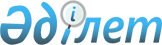 "Қазақстан Республикасы Президентінің 2008 жылғы 13 қазандағы № 669 Жарлығын icкe асыру жөніндегі шаралар туралы" Қазақстан Республикасы Үкіметінің 2008 жылғы 17 қазандағы № 962 қаулысына өзгерістер енгізу туралыҚазақстан Республикасы Үкіметінің 2012 жылғы 4 қазандағы № 1256 Қаулысы

      Қазақстан Республикасының Үкіметі ҚАУЛЫ ЕТЕДІ:



      1. «Қазақстан Республикасы Президентінің 2008 жылғы 13 қазандағы № 669 Жарлығын icкe асыру жөніндегі шаралар туралы» Қазақстан Республикасы Үкіметінің 2008 жылғы 17 қазандағы № 962 қаулысына (Қазақстан Республикасының ПҮАЖ-ы, 2008 ж., № 41, 458-құжат) мынадай өзгерістер енгізілсін:



      көрсетілген қаулыға қосымшада:

«Мәсімов                - Қазақстан Республикасының Премьер-Министрі,

Kәpiм Қажымқанұлы         төраға»«Исекешев               - Қазақстан Республикасының Индустрия және

Әсет Өрентайұлы           жаңа технологиялар министрі»«Сағынтаев              - Қазақстан Республикасының Экономикалық даму

Бақытжан Әбдірұлы         және сауда министрі»



      деген жолдар мынадай редакцияда жазылсын:

«Ахметов                - Қазақстан Республикасының Премьер-Министрі,

Cepiк Нығметұлы           төраға»«Исекешев               - Қазақстан Республикасы Премьер-Министрінің

Әсет Өрентайұлы           орынбасары - Қазақстан Республикасының

                          Индустрия және жаңа технологиялар министрі»«Досаев                 - Қазақстан Республикасының Экономикалық даму

Ерболат Асқарбекұлы       және сауда министpi».



      2. Осы қаулы қол қойылған күнінен бастап қолданысқа енгізіледі.      Қазақстан Республикасының

      Премьер-Министрі                           С. Ахметов
					© 2012. Қазақстан Республикасы Әділет министрлігінің «Қазақстан Республикасының Заңнама және құқықтық ақпарат институты» ШЖҚ РМК
				